SUPPORTING INFORMATION Association Behavior of Amphiphilic ABA Triblock Copolymer Composed of Poly(2-methoxyethyl acrylate) (A) and Poly(ethylene oxide) (B) in Aqueous SolutionYoko Mizoue1, Kazutoshi Haraguchi2, Shin-ichi Yusa1,*1Department of Applied Chemistry, Graduate School of Engineering, University of Hyogo, 2167 Shosha, Himeji, Hyogo 671-2280, Japan; ym85725@gmail.com2College of Industrial Technology, Nihon University, 1-2-1 Izumicho, Narashino, Chiba, Japan; haraguchi.kazutoshi@nihon-u.ac.jp*Correspondence: yusa@eng.u-hyogo.ac.jp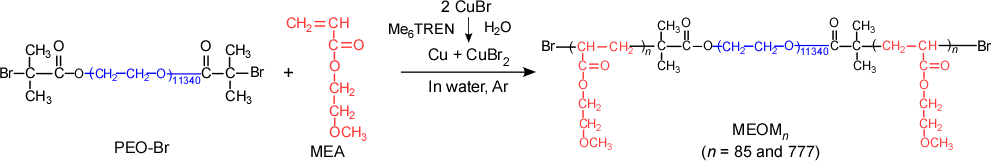 Scheme S1. Synthesis of MEOMn (n = 85 and 777).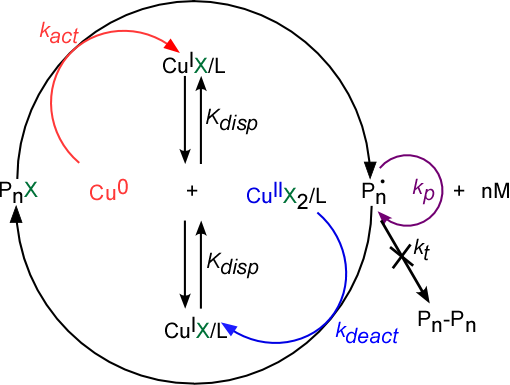 Figure S1. Mechanism of single-electron transfer-living radical polymerization (SET-LRP); M; monomer, P; polymer, Cu; copper, X; halogen, L; ligand, kact; activation, kdeact; deactivation, kp; propagation, kt; termination.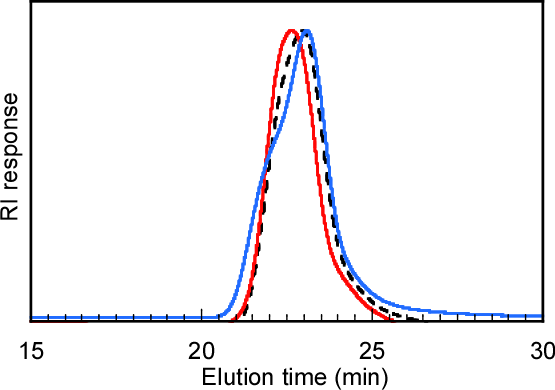 Figure S2. Gel-permeation chromatography (GPC) elution curves of PEO11340-Br (---), MEOM85 (—), and MEOM777 (—) using THF as an eluent with a flow rate of 1.0 mL/min at 40°C.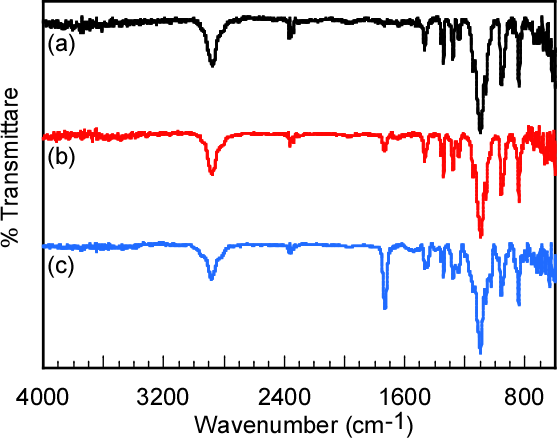 Figure S3. Attenuated total reflection (ATR) Fourier-transform infrared (FTIR) spectra of (a) PEO11340-Br, (b) MEOM85, and (c) MEOM777.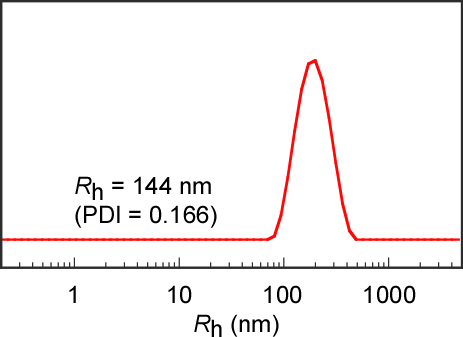 Figure S4. Hydrodynamic radius (Rh) distributions of MEOM85 aqueous solution prepared by dialysis from THF solution against aqueous solution; the final polymer concentration (Cp) was adjusted to 0.1 g/L.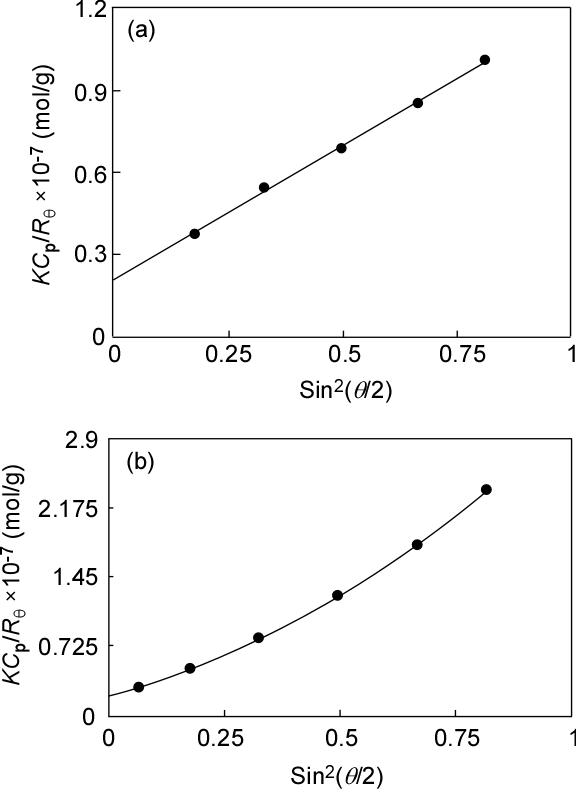 Figure S5. Debye plots for (a) MEOM85 and (b) MEOM777 in water.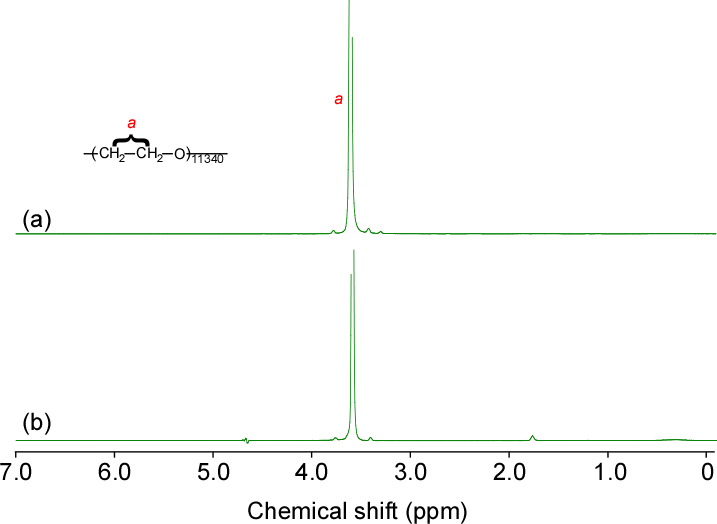 Figure S6. Water suppression by gradient-tailored excitation (WATERGATE) 1H NMR spectroscopy in D2O for (a) MEOM85 and (b) MEOM777 at 25°C.